                   INFORMACIJSKA ULOGA ŠKOLSKE KNJIŽNICEU ponedjeljak, 20.studenoga, u 8.c tijekom sata razrednog odjela, 6. i 7.sat, u nazočnosti profesorice Barbare Mihaljević, realiziran je nastavni sadržaj o informacijskoj ulozi školske knjižnice. Učenici su informirani o digitalnom katalogu knjižnice  u programu Metel u kojem postoji stručna zbirka, vrste građe (monografije, časopisi,  AV građa) i lektira.Učenici su na internetu pretraživali katalog KGZ-a po autoru te su pronašli digitalne podatke o Dinku Šimunoviću, piscu Duge i Alkara, kao lektiri za osnovnu školu . Zatim su pretraživali po naslovu - Dnevnik Ane Frank, za 8.razred. Pročitali su i anotaciju.Učenici su istraživali informacije na internetu kao elektroničkom mediju (Google, Wikipedia) i u enciklopediji kao tiskanom mediju, u svezi tema: 21.11. Dan televizije, 24.11. Dan Hrvatskoga narodnog kazališta te tiskanoj i elektroničkoj knjizi.Na Wikipediji pronašli su informaciju da je televizija telekomunikacijski sustav za snimanje, prenošenje TV-programa na daljinu i prikazivanje audiovizualnih informacija elektroničkim putem. Spoznali su da je elekronska televizija izumljena 1910., a prvo emitiranje TV-programa započelo je 1936. U Velikoj Britaniji  (BBC). U Hrvatskoj je redovito emitiranje TV-programa počelo 1956. (TV Zagreb). U općoj enciklopediji kao tiskanom mediju učenici su pročitali da televizija postaje masovni medij 1950.godine, da je BBC najveća korporacija za emitiranje radijskog i TV-programa. Velik broj svojih itražajnih sredstava i većinu žanrova televizija je preuzela od filma i radija, neke je vrste i sama razvila (video zapis, glazbeni spot i reality show).Tv u boji ostvarena je 1953., a u nas se primjenjuje od 1969. godine. U novije doba postoji satelitska TV (emisije se na velike udaljenosti prenose putem valova koji se odbijaju od umjetnih satelita), digitalna TV velikih ekrana i kabelska TV.Povodom 24.studenoga, Dana Hrvatskoga narodnog kazališta , učenici su na internetu pronašli informacije o kazališnim predstavama prošle i ove godine u HNK. Primjerice, nedavno je izvedena nova predstava „Ispravci ritma“. Kazališna glumica Ilina Violić dobila je nagradu za najbolju ulogu u HNK-u 24.11.2016. godine.U enciklopediji su pročitali da je 14.listopada 1895. U Zagrebu svečano otvoreno kazalište Zagreba. Saznali su da se od 1791. do 1834. kazališne predstave igraju u kaptolskom sjemeništu. Prva kazališna javna predstava u Zagrebu smještena je u plemićkoj palači Pejačević, Amadeovo kazalište (danas Hrvatski prirodoslovni muzej).Svečano otvorenje HNK bilo je 27.studenoga 1969. godine.  Učenici su pretražujući podatke na internetu o tiskanoj knjizi izdvojili informaciju da je Johannes Gutenberg izumio tiskarski stroj i u Mainzu objavio prvu tiskanu knjigu – latinsku Bibliju 1455. Prva hrvatska tiskana knjiga (inkunabula) na glagoljici je Misal po zakonu rimskoga dvora tiskana 1483., u Kosinju u Lici. Na Wikipediji su pronašli informaciju da je elektronička knjiga elektronički, tj. digitalni ekvivalent, tiskanoj knjizi. U enciklopediji su pročitali informaciju da se e-knjiga prvi put spominje 1971. kada je američki student Michael Hart počeo objavljivati knjige u digitalnom obliku (projekt Gutenberg). Izvori elektroničke knjige na engleskom jeziku su i Kindle te Amazon, a hrvatska elektronička enciklopedija je Prolexis. U zaključnom dijelu nastave učenici su izlagali o nastavnim temama po skupinama i zaključili da se informacijska pismenost odnosi na pristup, prepoznavanje, vrednovanje, odabir i krištenje informacija što uključuje i e-učenje.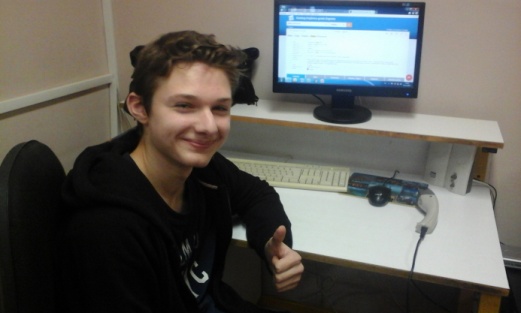 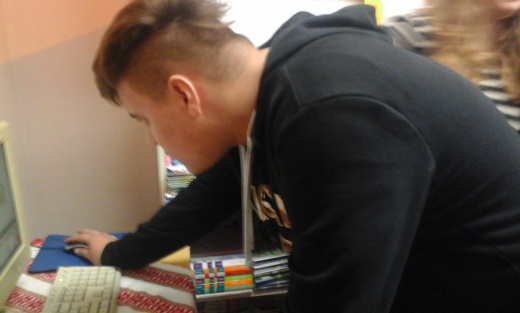 